Міністерство освіти і науки України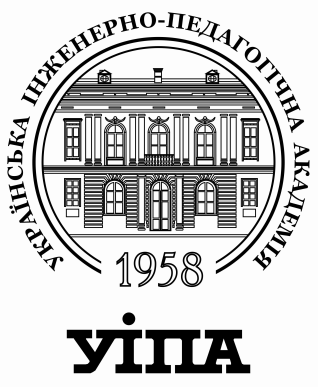 УКРАЇНСЬКА ІНЖЕНЕРНО-ПЕДАГОГІЧНА АКАДЕМІЯКафедра інформаційних комп’ютерних і поліграфічних технологійГРАФІКА ТА ВІЗУАЛІЗАЦІЯМетодичні вказівки до організації та планування самостійної роботи Для студентів денної та заочної форм навчання напряму підготовки: 6.010104 «Професійна освіта. Видавничо-поліграфічна справа» та 6.010104 «Професійна освіта. Комп’ютерні технології»Харків 2016 Міністерство освіти і науки УкраїниУКРАЇНСЬКА ІНЖЕНЕРНО-ПЕДАГОГІЧНА АКАДЕМІЯКафедра інформаційних комп’ютерних і поліграфічних технологійГРАФІКА ТА ВІЗУАЛІЗАЦІЯМетодичні вказівки до організації та планування самостійної роботи Для студентів денної та заочної форм навчання напряму підготовки: 6.010104 «Професійна освіта. Видавничо-поліграфічна справа» та 6.010104 «Професійна освіта. Комп’ютерні технології»Затверджено        Науково-методичною радоюУкраїнської інженерно-педагогічної академіїпротокол № від                 2016 р.Харків 2016 УДК 655.2:004(075.5)	Графіка та візуалізація : метод. вказ. до організації та планування самостійної роботи для студ. денної та заоч. форм навч. напряму підготовки 6.010104 Проф. освіта. Видавничо-поліграфічна справа та 6.010104 Проф. освіта. Комп’ютерні технології / Укр. інж.-пед. акад. ; упоряд. О. С. Островський. – Харків : [б. в.], 2016. – 19 с.В методичних вказівках для організації та планування самостійної роботи студентів наведено стислу характеристику предмету, тематику лекційних та лабораторних занять за курсом, характеристику видів організації самостійної роботи при вивченні навчальної дисципліни. 	Методичні вказівки призначені студентам денної та заочної форм навчання напрямів підготовки 6.010104 «Професійна освіта. Видавничо-поліграфічна справа» та 6.010104 «Професійна освіта. Комп’ютерні технології».Рецензент: А. С. Гордєєв, д-р техн. наук, проф. Відповідальний за випуск: А. С. Гордєєв, д-р техн. наук, проф. завідувач кафедри інформаційних комп’ютерних та поліграфічних технологій УІПА Островський О. С., упорядкування, 2016 УІПА, 2016Навчальне виданняГРАФІКА ТА ВІЗУАЛІЗАЦІЯМетодичні вказівки до організації та планування самостійної роботи Упорядник:ОСТРОВСЬКИЙ Олег СтаніславовичФормат 60x84/16. Гарнітура Timеs New RomаnПапір для цифрового друку. Друк ризографічний.Ум. друк. арк. ____.Тираж ___пр.Українська інженерно-педагогічна академія61003, м. Харків, вул. Університетська, 16